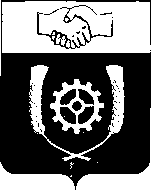 РОССИЙСКАЯ ФЕДЕРАЦИЯ                                  АДМИНИСТРАЦИЯМУНИЦИПАЛЬНОГО РАЙОНА            КЛЯВЛИНСКИЙ          Самарской области        ПОСТАНОВЛЕНИЕ         01.06.2018г. № 195  О внесении изменений в отдельные нормативныеправовые акты администрации муниципальногорайона Клявлинский Самарской областиВ целях приведения нормативной правовой базы Администрации муниципального района Клявлинский Самарской области в соответствие действующему законодательству, рассмотрев протесты Прокуратуры Клявлинского района от 22.05.2018 г. № 07 – 18 – 2018/158, от 22.05.2018 г. № 07 – 18 – 2018/159,  от 22.05.2018 г. № 07 – 18 – 2018/160, от 22.05.2018 г. № 07 – 18 – 2018/161, Администрация муниципального района Клявлинский ПОСТАНОВЛЯЕТ:1. Внести в постановление Администрации муниципального района Клявлинский Самарской области от 16.10.2017 г. № 397 «Об утверждении Административного регламента предоставления муниципальной услуги «Выдача разрешений на строительство при осуществлении строительства, реконструкции объектов капитального строительства на территории муниципального района Клявлинский Самарской области» следующие изменения:1.1. В главе 5 Административного регламента п. 5.1 изложить в следующей редакции: «5.1. Заявители и иные заинтересованные лица (далее – заявители) вправе обратиться с жалобой на действия (бездействие) отдела архитектуры и градостроительства администрации муниципального района Клявлинский Самарской области, должностных лиц отдела архитектуры и градостроительства администрации муниципального района Клявлинский Самарской области, либо муниципального служащего, многофункционального центра, работника многофункционального центра, а также организаций, предусмотренных частью 1.1 статьи 16 Федерального закона от 27.07.2010 N 210-ФЗ "Об организации предоставления государственных и муниципальных услуг",  а также принимаемые ими решения при предоставлении муниципальной услуги (далее – жалоба)  Главе муниципального района Клявлинский Самарской области (лицу, его замещающему)».2. Внести в постановление Администрации муниципального района Клявлинский Самарской области от 16.10.2017 г. № 398 «Об утверждении Административного регламента предоставления муниципальной услуги «выдача разрешений на ввод объектов капитального строительства в эксплуатацию при осуществлении строительства, реконструкции объектов капитального строительства на территории муниципального района Клявлинский Самарской области» следующие изменения:2.1. В главе 5 Административного регламента п. 5.1 изложить в следующей редакции: «5.1. Заявители и иные заинтересованные лица (далее – заявители) вправе обратиться с жалобой на действия (бездействие) отдела архитектуры и градостроительства администрации муниципального района Клявлинский Самарской области, должностных лиц отдела архитектуры и градостроительства администрации муниципального района Клявлинский Самарской области, либо муниципального служащего, многофункционального центра, работника многофункционального центра, а также организаций, предусмотренных частью 1.1 статьи 16 Федерального закона от 27.07.2010 N 210-ФЗ "Об организации предоставления государственных и муниципальных услуг",  а также принимаемые ими решения при предоставлении муниципальной услуги (далее – жалоба)  Главе муниципального района Клявлинский Самарской области (лицу, его замещающему)».3. Внести в постановление администрации муниципального района Клявлинский от 22.12.2017 г. № 518 «Об утверждении Административного регламента предоставления муниципальной услуги «Выдача акта освидетельствования проведения основных работ по строительству  (реконструкции) объекта индивидуального жилищного строительства с привлечением средств материнского (семейного) капитала» следующие изменения:3.1. В главе 5 Административного регламента п. 5.1 изложить в следующей редакции: «5.1. Заявители и иные заинтересованные лица (далее – заявители) вправе обратиться с жалобой на действия (бездействие) отдела архитектуры и градостроительства администрации муниципального района Клявлинский Самарской области, должностных лиц отдела архитектуры и градостроительства администрации муниципального района Клявлинский Самарской области, либо муниципального служащего, многофункционального центра, работника многофункционального центра, а также организаций, предусмотренных частью 1.1 статьи 16 Федерального закона от 27.07.2010 N 210-ФЗ "Об организации предоставления государственных и муниципальных услуг",  а также принимаемые ими решения при предоставлении муниципальной услуги (далее – жалоба)  Главе муниципального района Клявлинский Самарской области (лицу, его замещающему)».4. Внести в постановление администрации муниципального района Клявлинский от 21.11.2017 г. № 472 «Об утверждении Административного регламента предоставления муниципальной услуги «Выдача градостроительных планов земельных участков для проектирования объектов капитального строительства на территории муниципального района Клявлинский Самарской области» следующие изменения:4.1. В главе 5 Административного регламента п. 5.1 изложить в следующей редакции: «5.1. Заявители и иные заинтересованные лица (далее – заявители) вправе обратиться с жалобой на действия (бездействие) отдела архитектуры и градостроительства администрации муниципального района Клявлинский Самарской области, должностных лиц отдела архитектуры и градостроительства администрации муниципального района Клявлинский Самарской области, либо муниципального служащего, многофункционального центра, работника многофункционального центра, а также организаций, предусмотренных частью 1.1 статьи 16 Федерального закона от 27.07.2010 N 210-ФЗ "Об организации предоставления государственных и муниципальных услуг",  а также принимаемые ими решения при предоставлении муниципальной услуги (далее – жалоба)  Главе муниципального района Клявлинский Самарской области (лицу, его замещающему)».5. Разместить настоящее постановление в информационно – телекоммуникационной сети «Интернет» на официальном сайте Администрации муниципального района Клявлинский Самарской области.6. Настоящее постановление вступает в силу со дня его принятия.7. Контроль за выполнением настоящего постановления возложить на начальника отдела архитектуры и градостроительства администрации муниципального района Клявлинский Самарской области Иванова Е.А.Рязанцев И.А.Иванов Е.А.Глава муниципального района Клявлинский                                      И.Н. Соловьев 